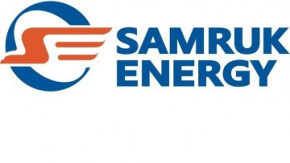 ЕСЕП ҚАЗАҚСТАННЫҢ ЭЛЕКТР ЭНЕРГИЯСЫ ЖӘНЕ КӨМІР НАРЫҒЫН ТАЛДАУ 2021 ЖЫЛҒЫ ҚАҢТАР-МАМЫР«НАРЫҚТЫ ДАМЫТУ» ДЕПАРТАМЕНТІМаусым, 2020 ж.I-БӨЛІМ1. Қазақстан БЭЖ-інде электр энергиясын өндіру Жүйелік оператордың деректері бойынша, ҚР электр станциялары 2021 жылғы қаңтар-мамыр айларында 48 801,1 млн. кВтсағ электр энергиясын өндірді, бұл 2020 жылғы осы кезеңге қарағанда 7,1%-ға жоғары. Қазақстан БЭЖ-нің батыс аймағында ғана өндірістің шамалы төмендеуі байқалды.млн. кВтсағҚР облыстары бойынша электр энергиясын өндіру 2021 жылғы қаңтар-мамыр айларында 2020 жылғы ұқсас кезеңмен салыстырғанда Жамбыл, Қызылорда және Павлодар облысында электр энергиясын өндіру елеулі артты (өсімі 15% және одан жоғары). Сонымен қатар, электр энергиясын өндірудің төмендеуі Ақтөбе, Алматы, Қарағанды, Маңғыстау, Солтүстік Қазақстан және Шығыс Қазақстан облыстарында байқалды.млн. кВтсағ	«Самұрық-Энерго» АҚ энергия өндіруші ұйымдарының 2021 жылғы қаңтар-мамыр айларында электр энергиясын өндіру көлемі 15 212,4 млн. кВтсағ-т немесе 2020 жылғы ұқсас кезеңнің көрсеткіштерімен салыстырғанда 24,4%-ды құрады.млн. кВтсағҚазақстан БЭЖ-інде электр энергиясын тұтынуАймақтар мен облыстар бойынша электр энергиясын тұтынуЖүйелік оператордың деректері бойынша 2021 жылғы қаңтар-мамыр айларында 2020 жылының көрсеткіштерімен салыстырғанда электр энергиясын тұтыну динамикасында 6%-ға өсу байқалады. Осылайша, республиканың солтүстік аймағында 6%-ға, батыс аймағында оңтүстік аймағында 9%-ға, ал оңтүстік аймағында 1%-ға төмендеді.млн. кВтсағ2020 жылғы қаңтар-мамыр айларында өнеркәсіп жұмысының қорытындылары(ҚР ҰЭМ Статистика комитетінің жедел ақпараты)2021 жылғы қаңтар-мамырда 2020 жылғы қаңтар-мамырмен салыстырғанда өнеркәсіптік өндірістің индексі (бұдан әрі – ӨӨИ) 101,4%-ды құрады. Өндіріс көлемінің өсуі республиканың 14 өңірінде тіркелді, төмендеуі Атырау, Батыс Қазақстан және Маңғыстау облыстарында байқалды.Өңірлер бойынша өнеркәсіптік өндіріс индекстерінің өзгеруі  	өткен жылғы тиісті кезенге %-бен, өсуі +, төмендеуі -Алматы қаласында шоколад пен қанттан жасалған кондитерлік өнімдер, балмұздақ, сыра, жануарларға арналған дайын жемшөп, құрылыстық құрама металл конструкциялары, тауарлық бетон, жеңіл және жүк автомобильдер, автобустар өндірісінің өсуін арттыру есебінен ӨӨИ 119,7% - ды құрады.Нұр-сұлтан қаласында ӨӨИ 115,6% - ды құрады, негізінен алкогольсіз сусындар, тауарлық бетон, аффинирленген алтын, тарату қалқандары, цемент пен бетоннан жасалған құрылыс құрама конструкциялары, теміржол вагондары мен дизель локомотивтерін шығарудың өсуі есебінен. Алматы облысында темекі өнімдері өндірісінің, сусындар, қант, портландцемент және электр аккумуляторлары өндірісінің ұлғаюы есебінен ӨӨИ 115,6% - ды құрады.Шымкент қаласында күнбағыс майы, дәрі-дәрмек, портландцемент, тауарлық бетон, отындық мазут, трансформаторлар, электр сымдары мен кабельдері өндірісінің ұлғаюы есебінен ӨӨИ 110,1% - ды құрады.Қостанай облысында темір және құрамында алтыны бар кендерді, темір кені концентраттарын өндіруді, ұн, доре қорытпасындағы алтын, тракторлар мен жеңіл автомобильдер өндірісін ұлғайту есебінен ӨӨИ 109,7% - ды құрады.Солтүстік Қазақстан облысында сүт, ұн, сары май, пластмассадан жасалған құбырлар өндірісінің өсуі, жүк вагондарын шығарудың ұлғаюы есебінен ӨӨИ 109,3% - ды құрады.Ақтөбе облысында мұнай мен газ конденсатын өндірудің ұлғаюы, тау-кен өндіру өнеркәсібінде қызмет көрсетудің өсуі есебінен ӨӨИ 108,1% - ды құрады.Ақмола облысында құрамында алтыны бар кендерді өндіруді ұлғайту, пестицидтер өндіру, комбайндар мен тракторлар шығару есебінен ӨӨИ 107,1% - ды құрады.Шығыс Қазақстан облысында мыс және құрамында алтыны бар кендерді, құрамында алтыны бар концентраттарды өндіруді ұлғайту, жануарларға арналған дайын жемшөп, аффинирленген алтын мен күміс, қара мыс, жүк автомобильдері мен тракторлар өндірісін ұлғайту есебінен ӨӨИ 106,9% - ды құрады.Жамбыл облысында фосфат шикізатын өндірудің, қант, фосфор тыңайтқыштарын, ферросиликомарганец және дизель отынын өндірудің өсуі есебінен ӨӨИ 106,7% - ды құрады.Павлодар облысында мыс кенін өндірудің, пестицидтер, бензин, дизель отыны, отындық мазут өндірудің және қайталама металл шикізатын қайта өңдеудің өсуі есебінен ӨӨИ 105,1% - ды құрады.Қарағанды облысында құрамында алтын бар концентраттарды өндіру, дәрі-дәрмек, легирленбеген болат, жазық және мырышпен қапталған прокат өндірісінің ұлғаюы есебінен ӨӨИ 101,1% - ды құрады.Түркістан облысында ұн, тауарлық бетон, электр трансформаторлары, автоматты ажыратқыштар, сымдар мен кабельдер өндірісінің өсуі есебінен ӨӨИ 100,9% - ды құрады.Қызылорда облысында күріш, күкірт қышқылы, портландцемент, бетоннан және битум қоспаларынан жасалған құрылыс құрастырмалы конструкциялар өндірісінің ұлғаюы есебінен ӨӨИ 100,3% - ды құрады.Батыс Қазақстан облысында газ конденсатын өндірудің төмендеуі есебінен ӨӨИ 94,1% - ды құрады.Атырау (86,8%) және Маңғыстау (93,7%) облыстарында ӨӨИ негізінен шикі мұнай өндіруді қысқарту есебінен төмендеді. (Дереккөз: www.stat.gov.kz)Қазақстанның ірі тұтынушыларының электрді тұтынуы2021 жылғы қаңтар-мамыр айларында 2020 Қаңтар-мамыр айымен салыстырғанда электрді тұтынуы 0,61-ға төмендеді. млн. кВтсағКөмірҚазақстандағы энергетикалық көмірді өндіру ҚР ҰЭМ Бюросы жедел ақпараты бойынша, Қазақстанда 2021 жылғы қаңтар-мамырда 44 447,8 млн. тонна тас көмір өндірілді, бұл 2020 жылғы ұқсас кезеңге қарағанда 1%-ға (44 951,9 мың. тонна) жоғары.мың. тонна «Самұрық-Энерго» АҚ-ның көмір өндіруі 2021 жылғы қаңтар-мамыр айларында «Богатырь Көмір» ЖШС 18 876 мың тонна көмірді өндірді, бұл 2020 жылғы сәйкес кезеңге қарағанда (19 428 мың тонна) 2,8%-ға төмен. «Самұрық-Энерго» АҚ-ның көмірді сатуы2021 жылғы қаңтар-мамырда 19 102 мың тонна көмір сатылды, о.і.: - ҚР-ның ішкі нарығына 15 857 мың тонна, бұл 2020 жылғы сәйкес кезеңге қарағанда (15 151 мың тонна) 4,7%-ға көбірек;- экспортқа (РФ) – 3 246 мың тонна, бұл 2020 жылғы сәйкес кезеңге қарағанда (4 346 мың тонна) 25,3% ға аз.мың тонна2020 жылдың қаңтар-мамыр айларында көрсеткіштері мен 2020 жылы қаңтар-мамыр айларына қарағанда, Қоғамда көмірдің сатылуының 2%-ға төмендеуі байқалады. Жаңартылатын энергия көздері ЖЭК-ін пайдалану бойынша объектілердің (КЭС, ЖЭС, БГҚ және шагын СЭС) 2021 жылғы қаңтар-мамыр айы үшін электр энергиясын өндіру көлемі 1584,8  млн. кВтсағ-ты немесе 2020 жылы көрсеткіштермен (1 170,2 млн. кВтсағ) салыстырғанда 2,6%-дық өсімді құрайды.млн. кВтсағ2021 жылы қаңтар-мамыр айларында ЖЭС және КЭС объектілерінің электр энергиясын өндіруі өскені байқалды. млн. кВтсағ«Самұрық-Энерго» АҚ ЖЭК объектілерінің 2021 жылы қаңтар-мамыр айларында электр энергиясын өндіру электр энергиясының ЖЭК объектілерінің өндіретін жалпы көлемінің 130,9 млн. кВтсағ немесе 8,3% -ды құрайды, бұл 2020 жылы кезеңімен салыстырғанда 0,9% ға төмендеді. (2020 жылы Қаңтар-мамыр айы үшін Қоғам ЖЭК-тің өндірісі – 143,5 млн. кВтсағ, Қоғамның ЖЭК үлесі – 16,8%). млн. кВтсағ«ЭҚРҚО» АҚ электр энергиясының орталықтандырылған сауда-саттықтары( «ЭҚРҚО» АҚ ақпарат)	Орыс тіліндегі нұсқасын көруді сұраймыз.Электр энергиясын экспорттау-импорттау Электр энергиясын өндіру-тұтынуды теңгерімдеу мақсатында 2021 жылғы қаңтар-мамыр айларында РФ – ға экспорт 517,5 млн.кВтс, РФ-дан импорт-403,4 млн. кВтс құрады.«KEGOC» АҚ экскпорты – 488 млн.кВтсағ, есепті кезеңде РФ-нан 377,4 млн. кВтсағ көлемінде электр энергиясының импорты.млн. кВтсағ	II-БӨЛІМЕуразия экономикалық кеңесінің Ортақ электрэнергетикалық нарығын қалыптастыру мәртебесіЕуразиялық экономикалық одақтың ортақ электр энергетикалық нарығын Армения, Белоруссия, Қазақстан, Қырғызстан және Ресейдің электр энергияларының ұлттық нарықтарын ықпалдастыру жолымен қалыптастыру жоспарланып отыр. ЕАЭО-ға мүше мемлекеттер алдымен осы елдердің ішкі тұтынушыларын электр энергиясымен қамтамасыз етуді басымдыққа ала  отырып, электр энергетикалық жүйелердің қатарлас жұмысы негізінде Одақтың ортақ электр энергетикалық нарығын кезең-кезеңмен қалыптастыруды жүргізуде.Бұл ретте электр энергиясын өндірушілер мен тұтынушылардың, сондай-ақ ЕАЭО БЭТ-тің өзге субъектілерінің де экономикалық мүдделерінің теңгерімі сақталатын болады.2019 жылғы 29 мамырда Еуразиялық экономикалық одақ туралы шартқа қол қою бес жылдығын мерекелеу шеңберінде Жоғары Кеңес 2014 жылғы 29 мамырдағы Еуразиялық экономикалық одақ туралы шартқа (Еуразиялық экономикалық одақтың ортақ электр энергетикалық нарығын қалыптастыру бөлігінде) өзгерістер енгізу туралы хаттама нысанында Одақтың ортақ электр энергетикалық нарығын қалыптастыру туралы халықаралық шартқа қол қойды.2019 жылғы 20 желтоқсанда Жоғары кеңес "Еуразиялық экономикалық одақтың ортақ электр энергетикалық нарығын қалыптастыруға бағытталған іс-шаралар жоспары туралы" № 31 шешім қабылдады, оның ішінде одақтың ортақ электр энергетикалық нарығының жұмыс істеу қағидаларын, сондай-ақ көрсетілген Хаттамада көзделген басқа да актілерді бекіту және күшіне ену мерзімдерін белгілейді.Қазіргі уақытта ЕАЭО-ға мүше мемлекеттер ЕАЭО ЭЫҰ-ның жұмыс істеу қағидаларын әзірлеу және келісу бойынша жұмыс жүргізуде.2021 жылы ЕЭК Алқасы жанындағы Электр энергетикасы жөніндегі Консультативтік комитеттің (бұдан әрі – Консультативтік комитет) бір отырысы өткізілді) (14 – ші отырыс, 2021 жылғы 21 Қаңтар-мамыр) және ЕЭК Алқасы жанындағы Электр энергетикасы жөніндегі Консультативтік комитеттің ЕАЭО ОЭН-ін қалыптастыру жөніндегі кіші комитетінің (бұдан әрі-Кіші комитет) бір отырысы (14 қаңтардағы 56-шы отырыс, 5 ақпандағы 57-ші отырыс, 25-26 ақпандағы 58-ші отырыс, 11-12 наурыздағы 59-шы отырыс, 26 наурыздағы 60-шы отырыс, 9 сәуірдегі 61-ші отырыс, 13 мамырдағы 63-ші отырыс).Еуразиялық экономикалық одақтың ортақ электр энергетикалық нарығын қалыптастыру жұмыстары жалғасуда. ТМД Электр энергетикалық нарығын қалыптастыру мәртебесі 1992 жылдан бері Тәуелсіз Мемлекеттер Достастығы Электр энергетикалық Кеңесінің (бұдан әрі – ТМД ЭЭК) 55 отырысы өткізілді.ТМД ЭЭК шешімімен (21.10.2016ж. № 50 хаттама) ТМД-ға қатысушы мемлекеттердің ортақ электр энергетикалық нарығын қалыптастырудың жинақты жоспар-кестесі бекітілді.АймақӨндіріс түріҚаңтар-мамырҚаңтар-мамырΔ, %АймақӨндіріс түрі2020ж.2021ж.ҚазақстанБарлығы 45577,548801,17,1%ҚазақстанЖЭС36552,939272,97,4%ҚазақстанГТЭС4117,94382,96,4%ҚазақстанСЭС4038,83823,2-5,3%ҚазақстанЖелЭС414,8688,766,0%ҚазақстанКЭС451,4632,040,0%ҚазақстанБГҚ 1,71,4-17,6%СолтүстікБарлығы34646,037613,08,6%СолтүстікЖЭС30138,533013,89,5%СолтүстікГТЭС1371,41278,5-6,8%СолтүстікСЭС2781,92760,9-0,8%СолтүстікЖелЭС190,0335,076,3%СолтүстікКЭС162,5223,437,5%СолтүстікБГҚ 1,71,4-17,6%ОңтүстікБарлығы5081,05289,14,1%ОңтүстікЖЭС3347,23470,33,7%ОңтүстікГТЭС91,8132,043,8%ОңтүстікСЭС1256,91062,3-15,5%ОңтүстікЖелЭС97,4217,2123,0%ОңтүстікКЭС287,7407,341,6%БатысБарлығы5850,55899,00,8%БатысЖЭС3067,22788,8-9,1%БатысГТЭС2654,72972,412,0%БатысЖелЭс127,4136,57,1%БатысКЭС1,21,38,3%№ р/сОблысҚаңтар-мамыр-2020ж.Қаңтар-мамыр-2021ж.Δ, %1Ақмола2 058,22 360,714,7%2Ақтөбе1 736,81 637,4-5,7%3Алматы3 127,93 000,2-4,1%4Атырау2 639,82 908,410,2%5Шығыс Қазақстан4 092,83 985,1-2,6%6Жамбыл998,41 203,720,6%7Батыс Қазақстан1 012,31 008,3-0,4%8Қарағанды7 155,06 830,3-4,5%9Қостанай496,1511,73,1%10Қызылорда246,4296,020,1%11Маңғыстау2 198,41 982,3-9,8%12Павлодар17 604,620 938,918,9%13Солтүстік Қазақстан1 502,51 348,9-10,2%14Түркістан708,3789,211,4%ҚР бойынша барлығы 45 577,548 801,17,1%№Атауы2020ж.2020ж.2021ж. 2021ж. Δ 2021/2020жж.Δ 2021/2020жж.№АтауыҚаңтар-мамырҚР-дағы үлесі, %Қаңтар-мамырҚР-дағы үлесі, % млн. кВтсағ%«Самұрық-Энерго» АҚ12 225,626,8%15 212,431,2%2 986,824,4%1 «АлЭС» АҚ2 449,35,4%2332,64,8%-116,7-4,8%2«Екібастұз ГРЭС-1» ЖШС7 330,816,1%9076,918,6%1 746,123,8%3«Екібастұз ГРЭС-2» АҚ1 755,43,9%3168,46,5%1 413,080,5%4«Шардара СЭС» АҚ267,80,6%267,70,5%-0,10,0%5«Мойнақ ГЭС» АҚ345,40,8%294,10,6%-51,3-14,9%6«Samruk-Green Energy» ЖШС1,60,004%9,10,019%7,50468,8%7«Бірінші жел электр станциясы» ЖШС75,30,2%63,60,1%-11,7-15,5%№АтауыҚаңтар-мамыр 2020ж.Қаңтар-мамыр 2021ж. Δ, 
млн. кВтсағΔ, %IҚазақстан45 17047820,92650,96%1Солтүстік аймақ29 808,231543,51735,36%2Батыс аймақ 5 875,35906,531,21%3Оңтүстік аймақ9 486,510371,0884,59%о.і. облыстар бойынша1Шығыс Қазақстан 4 034,34047,012,70%2Қарағанды 7 832,98154,5321,64%3Ақмола 2 758,54461,11702,662%4Солтүстік Қазақстан1 887,2767,7-1119,5-59%5Қостанай 1 966,72059,692,95%6Павлодар 8 588,69172,0583,47%7Атырау 2 744,32708,4-35,9-1%8Маңғыстау 2 163,62148,5-15,1-1%9Ақтөбе 2 7402881,5141,55%10Батыс Қазақстан 967,51049,682,18%11Алматы 4 710,75180,7470,010%12Түркістан 2 086,62270,7184,19%13Жамбыл 1 953,62084,6131,07%14Қызылорда 735,7835,099,313%№ р/сТұтынушыҚаңтар-мамыр 2020 ж.Қаңтар-мамыр 2021 ж.Δ, %1«Арселор Миттал Теміртау» АҚ1 563,51 577,4 1%2«Қазхром ТҰК» АФЗ АҚ (Ақсу)2 451,92 275,0 -7%3«Kazakhmys Smelting» ЖШС501,7500,3 0%4«Қазмырыш» ЖШС1 191,21 200,3 1%5«Соколов-Сарыбай ТББ» АҚ739,7691,2 -7%6«Қазақмыс Копрорациясы» ЖШС547,0542,5 -1%7«Қазхром ТҰК» АФЗ АҚ (Ақтөбе)1 290,31 321,9 2%8«Сәтпаев атындағы канал» РМК69,986,0 23%9«Қазфосфат» ЖШС868,0767,9 -12%10«ЖЖФЗ» АҚ (Қазфосфат ЖШС құрылымына кіреді)750,4638,0 -15%11«Тараз Металлургия зауыты» ЖШС89,1137,0 54%12«Өскемен титан-магний комбинаты» АҚ392,7238,4 -39%13«Тенгизшевройл» ЖШС790,4785,5 -1%14«ПАЗ» АҚ (Павлодар алюминий зауыты)401,0393,6 -2%15«ҚЭЗ» АҚ (Қазақстан электролиз зауыты)1 570,41 579,0 1%16«ТеміржолЭнерго» ЖШС589,7666,7 13%17«KEGOC» АҚ1 852,72 236,6 21%БарлығыБарлығы14 909,114 999,50,61%НаименованиеҚаңтар-мамырҚаңтар-мамырмлн. кВтсағΔ, %Наименование2020 год2021 годмлн. кВтсағΔ, %I«Самрук-Энерго» АҚ3047,093 359,2312,13047,091.«Богатырь-Комир» ЖШС132,21129,6-2,6132,212.«АлатауЖарык Компаниясы» АҚ394,64415,020,4394,643.«АлматыЭнергоСбыт» ЖШС2520,232 814,6294,42520,23№ р/сОблысҚаңтар-мамырҚаңтар-мамырΔ, %№ р/сОблыс2020 жыл2021 жылΔ, %1Павлодар29 187,427 658,895%2Қарағанды13 101,913 502103%3Шығыс Қазақстан2 604,13 098,6119%ҚР бойынша барлығы 44 951,944 447,899%ОблысСату көлемі, мың тоннаСату көлемі, мың тоннаΔ, % ОблысҚаңтар-мамыр 2020ж.Қаңтар-мамыр 2021ж.Δ, % ҚР-ның ішкі нарығы 15 15115 857104,7%РФ-ға экспорт4 3463 24674,7%№Атауы 2020ж.2020ж.2021ж.2021ж.Ауытқу Ауытқу №Атауы Қаңтар-мамырҚР-дағы үлесі, %Қаңтар-мамырҚР-дағы үлесі, % млн. кВтсағ%ҚР-дағы барлық өндіріс 45577,4100,0%48801,1100%3223,71,1%IҚР-дағы барлық ЖЭК, о.і. аймақтар бойынша 1170,22,6%1584,83,2%414,61,4%Солтүстік аймақ399,534,1%618,339,0%218,81,5%Оңтүстік аймақ588,450,3%827,452,2%239,01,4%Батыс аймақ182,315,6%139,10,0%-43,20,8%IIҚР-дағы барлық ЖЭК, о.і. түрлері бойынша1170,22,6%1584,53,2%414,61,4%КЭС505,043,2%633,340,0%128,31,3%ЖЭС412,335,2%688,743,5%276,41,7%Шағын СЭС251,221,5%259,716,4%8,51,0%Био Газ Қондырғылары1,70,1%2,80,2%1,11,6%№Атауы2020ж.2020ж.2021ж.2021ж.Ауытқу 2021/2020жж.Ауытқу 2021/2020жж.№АтауыҚаңтар-мамырҚР-дағы үлесі, %Қаңтар-мамырҚР-дағы үлесі, % млн. кВтсағ%ҚР БЭЖ-інде э/э өндіру 45577,4100%48801,1100,0%3223,71,1%«Таза» электр энергиясын өндіру (ірі және шағын СЭС, ЖЭС және КЭС-терді ескере отырып) 3726,98,2%4170,18,5%443,21,1%«Таза» электр энергиясын өндіру (шағын СЭС, ЖЭС және КЭС-терді ескере отырып) (ЖЭК туралы заңға сәйкес) 1170,22,6%1584,83,2%414,61,4%№Атауы2021ж.2021ж.2020ж.2020ж.Ауытқу 2021/2020жж.Ауытқу 2021/2020жж.№АтауыҚаңтар-мамырҚР-дағы үлесі, %Қаңтар-мамырҚР-дағы үлесі, % млн. кВтсағ%1«Самұрық-Энерго» АҚ-ның «таза» электр энергиясын өндіруі (шағын СЭС, ЖЭС және КЭС-терді ескере отырып) о.і.:1051,028,2%980,423,5%-70,60,9% «АлЭС» АҚ шағын СЭС-інің каскады143,516,8%130,98,3%-12,60,9% «Samruk-Green Energy» ЖШС66,65,7%58,23,7%-8,40,9%«Samruk-Green Energy» ЖШС ЖЭС Шелек5МВт1,60,1%1,90,1%0,31,2%«Бірінші жел электр станциясы» ЖШС0,00,0%7,20,0%7,2АтауыҚаңтар-мамыр-2020ж.Қаңтар-мамыр-2021ж.Δ 2021/2020жж.Δ 2021/2020жж.АтауыҚаңтар-мамыр-2020ж.Қаңтар-мамыр-2021ж. млн. кВтсағ%Қазақстан экспорты-863,2-1 540,0-676,878,4%Ресейге-403,4-517,5-114,228,3%Орталық Азияның БЭЖ-іне-459,8-1 022,4-562,6122,4%Қазақстан импорты455,7559,7104,022,8%Ресейден453,1559,7106,723,5%Орталық Азияның БЭЖ-інен2,60,0-2,6-100,0%Ауысым сальдосы «+» тапшылық, «-» артықшылық-407,5-980,2-572,8140,6%№ШараларОрындау мерзіміАғымдағы мәртебесі12016 жылғы 10 шілдеде бекітілген ЕЭК пен ТМД ЭЭК арасында ынтымақтастық жөніндегі іс-шаралар жоспарының ІІ-бөліміне сәйкес шараларды іске асыру 2016-2020жж.ЕЭК өкілдерінің ТМД ЭЭК-ның отырыстарына тұрақты қатысуы, ТМД ЭЭК АК өкілдерінің – ЕАЭК ОЭН-ді қалыптастыру жөніндегі отырыстарға қатысуы қамтамасыз етіледі. 2Электр энергиясының мемлекетаралық ауысымдарының келісілген мағыналарының ауытқуларын реттеу тәртібі жобасын әзірлеу  2016-2017жж.Электр энергиясының мемлекетаралық ауысымдарының келісілген мағыналарының ауытқуларын реттеу тәртібінің жобасын әзірлеу  туралы шешім ТМД ЭЭК 45-ші отырысында қабылданды. Тәртіп жобасы «ТМД елдерінің ортақ электр энергетикалық нарығын қалыптастыру» жұмыс тобының 29-ші отырысында 2016ж. 15 желтоқсан Мәскеу қаласында (РФ) қарастырылды. ТМД ЭЭК-тың 47-ші отырысының шешіміне сәйкес ТМД ЭЭК-ның 2016 жылға арналған Іс-шаралар жоспарына электр энергиясының мемлекет аралық ауысымдарының келісілген мағыналарынан ауытқулардың шамаларын белгілеу және электр энергиясының мемлекетаралық ауысымдарының келісілген мағыналарынан ауытқулардың шамасын реттеу туралы құжаттар жобаларын әзірлеу және бекіту енгізілді. Жұмыс жалғасуда.3Экспорт-импорт қызметіне қатысушылар арасында мемлекетаралық қималарды/ экспорт-импорт қималарын өткізу қабілеттігін үйлестіру тәртібінің жобасын әзірлеу2018-2020жж.ТМД ЭЭК-тың 50-ші отырысының шешімімен мемлекетаралық электр жеткізу желілерінде электр энергиясын есепке алудың өлшеуші кешендерін метрологиялық қамтамасыз ету жөніндегі әдістемелік ұсыныстар бекітілді.ТМД ЭЭК-тың 50-ші отырысының шешімімен ТМД-ның қатысушы мемлекеттерінің энергия жүйесінің өндірістік қызметінде электр шамаларының метрологиясы және электр энергиясын есепке алу саласында нормативтік техникалық құжаттардың қолданылуына мониторинг жүргізу кестесі бекітілді. 4ТМД қатысушы мемлекеттерінің энергия жүйелері арқылы электр энергиясын тасымалдауды/ жеткізуді/алып өтуді жүзеге асырумен байланысты шығындарды өтеу тәртібі жобасын әзірлеу 2018-2020жж.Тәуелсіз Мемлекеттер Достастығының электр энергетикалық саласын метрологиялық қамтамасыз ету жөніндегі жұмыс тобы әзірлеген мемлекетаралық электр энергетикалық ауысымдарын есепке алу жөніндегі деректермен алмасу үлгісінің біріздендірілен нысаны ТМД ЭЭК-тің 33-ші отырысының шешімімен бекітілді және электр энергиясының мемлекетаралық ауысымдарын есепке алуды ұйымдастырған және мемлекет аралық ауысымдар жөніндегі деректермен алмасқан кезде пайдалану үшін ТМД қатысушы мемлекеттерінің электр энергетикасын басқаратын органдарға ұсынылды. 5Электр энергетикасы саласында ұлттық заңнаманы үйлестіру, ТМД-ның ОЭН-ын қалыптастыру және қызмет етуі үшін қажетті ұлттық нормативтік құқықтық құжаттарды әзірлеу және қабылдау.  2020-2025жж.ТМД ЭЭК-тің 51-ші отырысының шешімімен Электр энергетика саласында техникалық реттеу мен стандарттаудың тұжырымдамалық тәсілдері бекітілді. Сондай-ақ, «Электр энергиясын реттеудің нормативтік-техникалық базасын жаңарту және үйлестіру» жұмыс тобы бойынша ереже бекітілді. ТМД ЭЭК-тің 51-ші отырысының шешімімен аталған Жұмыс тобының жұмыс жоспары бекітілді.